Scholarship ApplicationApplicant InformationEducationFamily Financial InformationCollege InformationWork HistoryReferencesPlease list at least two references (One from High School and one from a community/civic organization).Disclaimer and SignatureI certify that my answers are true and complete to the best of my knowledge. If this application leads to a scholarship award from The Port Orange PAL, I understand that false or misleading information in my application or interview may result in my loss of the scholarship award.Printed Name: __________________________________________________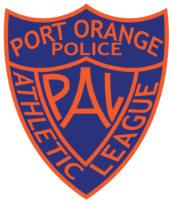 Port OrangePolice Athletic LeagueFull Name:Date:LastFirstM.I.Address:Street AddressApartment/Unit #CityStateZIP CodePhone:EmailAre you, or have you been a Port Orange PAL Member for at least one (1) year?YESNOIf yes, when:  _____________________Which programs did you participate in:High School:Address:From:To:Did you graduate?YESNOGPA:High School:Address:From:To:Did you graduate?YESNOGPA:Other:Address:From:To:Did you graduate?YESNOGPA:Annual Household Income: (Check One): Under $15,000 ____ $15,001-$30,000 ____ $30,001- $45,000 ____ $45,001-$60,000 ____ Over $60,000 ___  Number of members living in household: ______Name of College: ________________________________________________________________________________Address: ______________________________________________________________________________________Area of Study (Major): ___________________________________________________________________________Civic InvolvementCompany:Phone:Address:Supervisor:Responsibilities: Responsibilities: Company:Phone:Address:Supervisor:Responsibilities: Full Name:Relationship:School:Phone:Address:Full Name:Relationship:Company:Phone:Address:Address:Signature:Date: